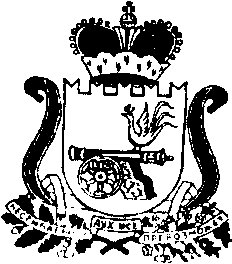 АДМИНИСТРАЦИЯ  МУНИЦИПАЛЬНОГО ОБРАЗОВАНИЯ“КАРДЫМОВСКИЙ  РАЙОН” СМОЛЕНСКОЙ ОБЛАСТИРАСПОРЯЖЕНИЕот ___.___. 2015	№ ______-рВ соответствии с Федеральными законами от 06.10.2003 № 131-ФЗ «Об общих принципах организации местного самоуправления в Российской Федерации», от 27.07.2010 № 190-ФЗ «О теплоснабжении», Постановлением Правительства Российской Федерации от 08.08.2012 № 808 «Об организации теплоснабжения в Российской Федерации и о внесении изменений в некоторые акты Правительства Российской Федерации» и Приказом Минэнерго России от 12.03.2013г. № 103 «Об утверждении Правил оценки готовности к отопительному периоду»Утвердить Перечень потребителей тепловой энергии на территории муниципального образования «Кардымовский район» Смоленской области, в отношении которых предусмотрена проверка готовности к отопительному периоду 2015-2016 годов (приложение 1).Опубликовать настоящее распоряжение в районной газете «Знамя труда» и разместить на официальном сайте администрации муниципального образования «Кардымовский район» Смоленской области.Контроль исполнения данного распоряжения возложить на заместителя Главы Администрации муниципального образования «Кардымовский район» Смоленской области Ануфриева С.В.Настоящее распоряжение вступает в силу со дня его подписания.Приложение 1 к распоряжению Администрации муниципального образования «Кардымовский район» Смоленской области от ___.___.2015 № _____-рПереченьпотребителей тепловой энергии на территории муниципального образования «Кардымовский район» Смоленской области, в отношении которых предусмотрена проверка готовности к отопительному периоду 2015-2016 годовОб утверждении Перечня потребителей  тепловой энергии на территории муниципального образования «Кардымовский район» Смоленской области, в отношении которых предусмотрена проверка готовности к отопительному периоду 2015-2016 годовГлава Администрации муниципального образования «Кардымовский район» Смоленской областиО. В. Иванов№Наименование объектаАдрес1МБОУ «Тирянская средняя общеобразовательная школа» Кардымовского района Смоленской областидер. Нетризово ул. Школьная, д. 72МБОУ «Кардымовская средняяобщеобразовательная школаимени Героя Советского Союза С.Н.Решетова»п. Кардымово, ул. Школьная, д. 43МБОУ «Мольковская начальная школа - детский сад»д. Мольково, пер. Школьный, д. 54МБОУ «Соловьевская основная общеобразовательная школа" Кардымовского района Смоленской областид. Соловьево, д. 65МБОУ «Рыжковская средняя школа» Кардымовского района Смоленской областид. Титково, пер Школьный д.16МБОУ «Шокинская средняя общеобразовательная школа» Кардымовского района Смоленской области»д. Шокино, ул. Молодежная д. 167Шестаковский филиал МБОУ «Соловьевская основная общеобразовательная школа» Кардымовского района Смоленской областид. Шестаково, ул. Школьная, д. 18МБОУ «Тюшинская средняя общеобразовательная школа» Кардымовского района Смоленской областид. Тюшино, ул. Приозёрная, д. 75 9Баня п. Кардымовоп. Кардымово ул.Партизанская10ОГБУЗ «Кардымовская ЦРБ»п.Кардымово, ул.Красноармейская, д. 2211МБУК «Централизованная клубная система» Администрации муниципального образования «Кардымовский район» Смоленской области Районный Дом культурып.Кардымово, ул. Ленина, д. 1812МБУК «Централизованная клубная система» Администрации муниципального образования «Кардымовский район» Смоленской областиСоловьевский сельский Дом культурыд. Соловьево, ул. Генерала Лизюкова, д. 113МБУК «Централизованная клубная система» Администрации муниципального образования «Кардымовский район» Смоленской областиТюшинский сельский Дом культурыд. Тюшино, ул. Центральная, д. 8614 ООО «Управляющая организация»Многоквартирные жилые дома в п.Кардымовоул. Социалистическая №№ 1, 3, 5а, 7а, 9, 11ул. Школьная №№ 4, 6ул. Каменка №№ 10, 13, 14, 15ул. Красноармейская №№ 18, 23, 27, 29ул. Ленина №№ 33, 35, 37, 50, 52, 53, 54, 55, 56, 60, 62, 64, 68пер. Предбозарный № 2ул. Гагарина № 615Администрация Тюшинского сельского поселения Кардымовского района Смоленской области.Многоквартирные жилые дома в д. Тюшиноул. Центральна №№ 87, 89, 90ул. Цветочная №№ 8, 9, 10ул. Северная № 416СОГБОУ «Кардьмовская средняя общеобразовательная школа- интернат для детей-сирот и детей, оставшихся без попечения родителей»Кардымовский район,  д. Пищулино, ул. Школа-интернат, д. 1717Филиал РТРС «Смоленский ОРТПЦ».Многоквартирный жилой дом в д.СмогириКардымовский район, д.Смогири, ул. Московская, д. 1218Администрация Первомайского сельского поселения Кардымовского района Смоленской области. Многоквартирные жилые дома в д. ВачковоКардымовский район, д. Вачковоул.  Первомайская №№ 10, 12, 14ул. Надвинская №№ 2, 4